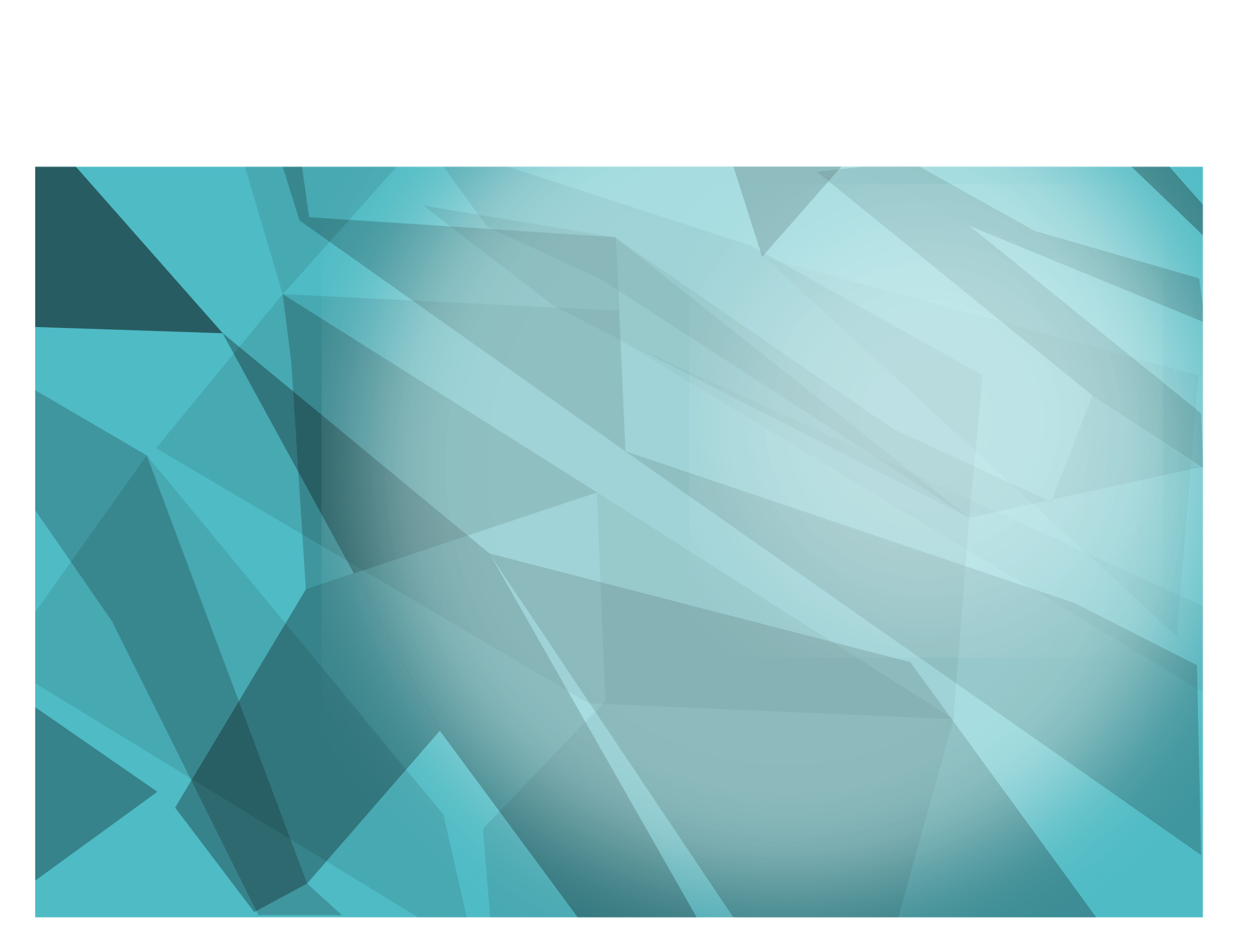 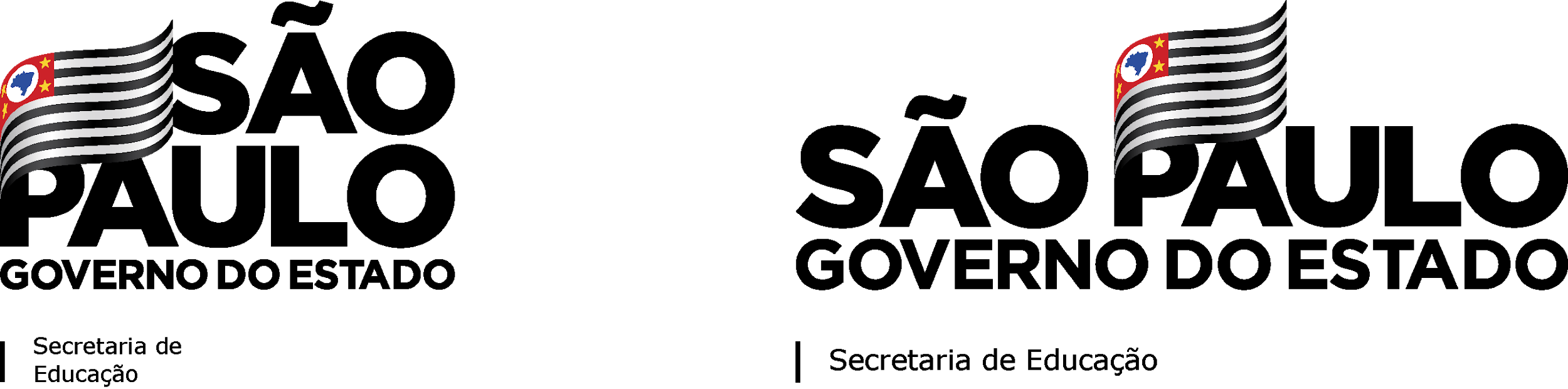 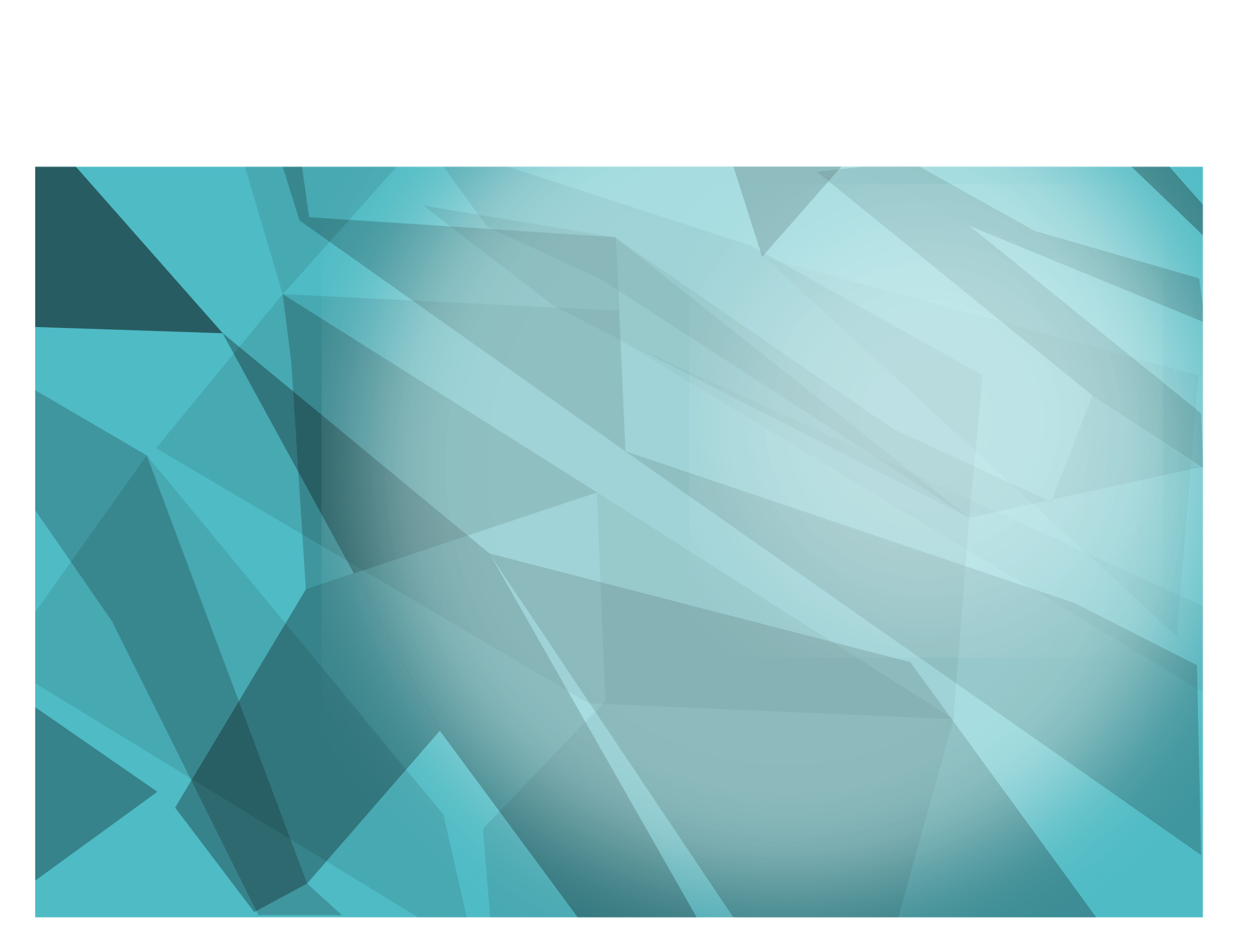 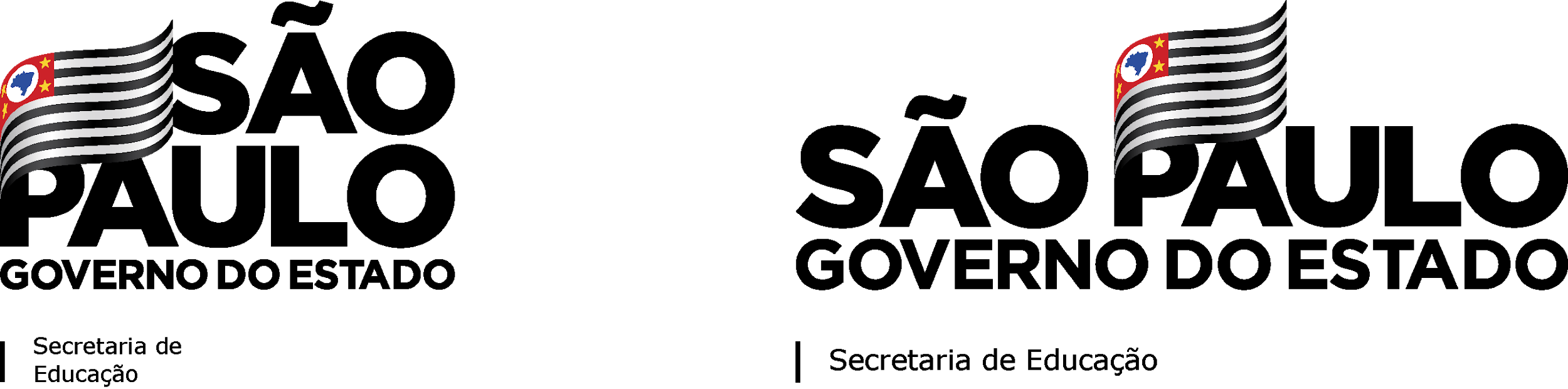 Área:
MATEMÁTICAAno/Série:1ª Série/EMTema:
FUNÇÕESTítulo da Atividade:PROBLEMAS DE MÁXIMOS E MÍNIMOSNúmero de Aulas previstas:02Habilidade (s) a ser(em) Desenvolvida (s):MP12 – Resolver problemas que envolvam otimização (máximos e mínimos)Objetos do Conhecimento: Função do Segundo Grau; Máximos e Mínimos.Materiais necessários para a aula:Questão Disparadora: Você sabia que cada planeta tem uma temperatura média diferente?Professor, na primeira aula, é interessante discutir com os alunos sobre as diferentes situações que podem influenciar na variação da temperatura no dia a dia. Sugerimos que questione os alunos sobre quais as variações de temperatura em diferentes lugares e momentos. Depois questione-os quais os fatores que podem influenciar nessas variações.Em seguida, levante hipóteses com os alunos sobre a temperatura média da Terra, confirme a informação correta e compare com as temperaturas dos diferentes planetas. Na segunda aula proponha a resolução da atividade.Contexto:Fatores como atmosfera, distância da fonte de calor e calor interno influenciam nessa variação. A Terra, por exemplo, tem temperatura média 15°C enquanto Mercúrio tem 420°C. Já Netuno apresenta -225°C de temperatura média.Mão na Massa (atividades):ATIVIDADE 1 - Em 2019, a variação da temperatura do planeta KRONY, estimada através da função T = h² - 6h + 5 (t em °C e h em horas), está representada no gráfico abaixo: 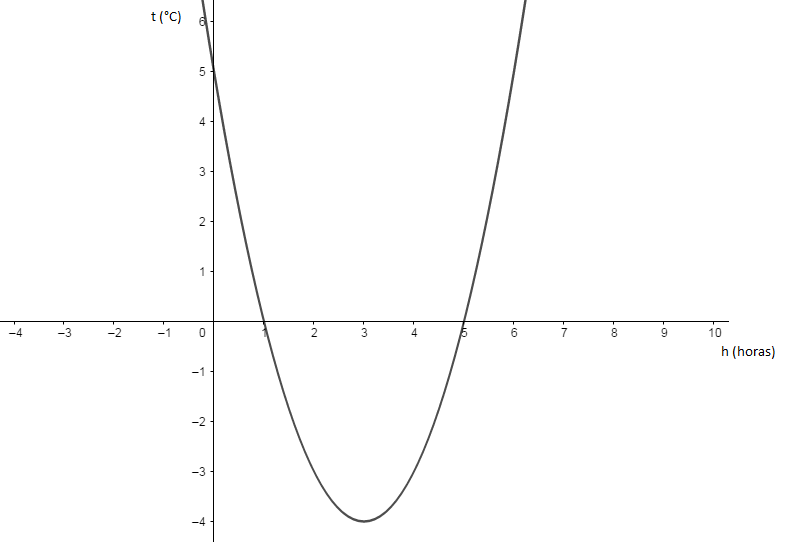 Figura 1 – Carlos Alberto Collozzo de SouzaNestas condições:Em que horário temos a menor temperatura?Qual a temperatura mínima registrada?Sistematização/avaliação: Apresentar e compartilhar meios utilizados na obtenção da solução, a fim de expor diferentes caminhos para se obter o mesmo resultado.Referências:http://www.cienciamao.usp.br/tudo/exibir.php?midia=aas&cod=_indefinidotemperaturaeco, acesso em 19/07/2019.Nome dos integrantes:Ana Paula de Oliveira RubioCarlos Alberto Collozzo de SouzaMariléia Rodrigues de AlmeidaRafaella Marçal Cardoso